SATURDAY 01/29/202205:30		ERT- WEEKEND Informative News Program09:45		NEWS BULLETIN – SPORTS – WEATHER10:00		NEW OUTLOOK Fresh, Informative and Interactive weekend morning show 		with a “New Outlook”  12:00		NEWS REPORT – SPORTS – WEATHER13:00		SEVEN Informative political review program 14:00		IT’S HAPPENING IN EUROPE Informative News Program about significant issues that concern Europe and open a new page to the future15:00		NEWS REPORT – SPORTS - WEATHER16:00		FIND THE ANSWER – GAME SHOW Guests: Myrto Kazi, Giorgos Tsouris, Jenny Karnou, Venessa Adamopoulou.		Game Show of Knowledge, memory and observation – With Nikos Kouris 	17:00         	BASKET LEAGUE |KOLOSSOS R. - LARISA | 14TH ROUND  		(LIVE)19:00		NEWS REPORT – SPORTS - WEATHER20:00		BASKET LEAGUE |AEK - OLYMPIAKOS  | 14TH ROUND  		(LIVE)22:00		FORBIDDEN LOVE  (Paranomi Agapi)  – English Subtitles             Ep. 5&6		(New Episode)		The secrets we do not admit to ourselves are often the most dangerous. A married man falls in love with a younger woman, as a result he pushes his son to marry her. A series of bad decisions make for tragic events.00:00		AND YET, I’AM STILL HERE - Romantic Comedy	Ep. 3	(New Episode) 		The series centers around a beautiful young lady who is a hypochondriac.   Due to a mix up of medical examination results, she learns that she has only six months left to live. Resulting in changing her aspect on life.  01:00		MUSIC BOX - Dedicated to Lavrendi Maheritsa Guests: Gianni Kotsira, Dionysi Tsakni, Pavlina Boulgaraki and Maria Klara Maheritsa.		Musical Program with Nikos Portokaloglou and Rena Morfi03:00		GREEK CLASSICAL CINENA “Marriage Adventures ” (Gamilies Peripeties)		Comedy, 1959 Production04:30		LEE LIVRE SUR LA PLACE – French International Book Exhibition in the colors of Greece		Greece is this years Honored Country in the International Book Fair in Nancy, France.05:10		AS OF TODAY IN THE 20TH CENTURY		The series highlights the historical identity of each day SUNDAY 01/30/2022------------------------------------------------------------------------------------------------------------------------------------------------
	 05:30		SUNDAY AT THE VILLAGE AGAIN “Voulgareli Artas”                              			Travelogue from every corner of Greece with Kostis Zafeirakis07:00		DIASPORA – COMMUNITIES – BENEFECTIONS. FROM “I” TO “WE” 				“Giorgos Averof” 	Successful Greeks from Diaspora support with their benefactions the New State, and their Place of Origin. 08:00		GREEK ORTHODOX CHURCH SERVICE 		(Live)		Direct Broadcast from the Central Cathedral of Athens 10:30		GUIDING PATHS “Monasteries of Crete”		A pilgrimage to sacred sites and landmarks in Greece and abroad significant for the Greek Orthodox Church.  11:30		FROM STONE AND TIME “Kamena Vourla”			Travel series to historical areas and villages in the Greek countryside12:00		NEWS REPORT – SPORTS - WEATHER13:00		SALT OF THE EARTH “Elias Yfandis – The soul of Pondos” 		(New Episode)		Traditional Greek Music show with Lampros Liavas15:00 		NEWS REPORT – SPORTS – WEATHER  16:00		PERSONALLY “Maria Tzobanaki and Orfeas Augustidis”		(New Episode)		Talk show With Elena Katritsi                                                                            17:00		BASKET LEAGUE |PROMITHEAS - PERISTERI  | 14TH ROUND  		(LIVE)19:00		NEWS REPORT- SPORTS – WEATHER20:00		BASKET LEAGUE | PANATHINAIKOS – ARIS  | 14TH ROUND  		(LIVE)22:00		ATHLETIC SUNDAY		A wrap up of all the athletic news in a 2 hour show every Sunday.23:30		VAN LIFE – OUTDOOR LIFE “Iraklio Grete” 		(New Episode)		Three young people travel Greece in a Van, enjoying their favorite sports”00:00 		AND YET, I’AM STILL HERE - Romantic Comedy (New Series)	Ep. 4	(New Episode) 		The series centers around a beautiful young lady who is a hypochondriac.   Due to a mix up of medical examination results, she learns that she has only six months left to live, resulting in changing her aspect on life.   01:00		I AVLI TON CHROMATON – “Dedicated to Taki Souka”                 		(New Episode)		Musical Entertainment Program, with Athena Kabakoglou and Christos Nikolopoulos. 03:00		GREEK CLASSICAL CINENA “The Cistern” (I Akrovates tou Kypou)		Dramedy 2002 Production05:10		AS OF TODAY IN THE 20TH CENTURY The series highlights the historical identity of each dayMONDAY 01/31/2022----------------------------------------------------------------------------------------------------------05:30		…FROM SIX  	News Program with Dimitris Kottaridis and Giannis Pitaras09:00		NEWS BULLETIN – SPORTS - WEATHER09:15           	CONNECTIONS                         Informative News Program Presented by Costas Papachlimintzos and Christina Vidou12:00		NEWS REPORT – SPORTS - WEATHER	13:00		FIND THE ANSWER – GAME SHOW		(New Episode)		Game Show of Knowledge, memory & observation – With Nikos Kouris		14:00		WHY 21? – 12 QUESTIONS 	“What is the problem with Greek economics”(English Subtitles)	The  documentary answers the basic aspects of Greek history, following the thread that connects the 200 years of the Greek nation-state, from the Revolution until today.		15:00		NEWS REPORT – SPORTS - WEATHER16:00		STUDIO 4  Daily Magazino  with Nancy Zabetoglou,Thanasis Anagnostopoulos(New Episode)18:00		NEWS REPORT – SPORTS – WEATHER – (Sign Language)19:00		FOLLOWING THE PATH THROUGH TIME The history of the Jewish community in Ioannina. 		2021 Production. ERT 20:00		DIASPORA – COMMUNITIES – BENEFECTIONS. FROM “I” TO “WE” 				“Giorgos Averof” 	Successful Greeks from Diaspora support with their benefactions 		the New State, and their Place of Origin.21:00		CENTRAL NEWS REPORT- SPORTS – WEATHER22:00		MY GREETINGS TO PLATANO “Hereta mou ton Platano” 		(New Episode)		A strange will left by a bizarre old man, pits his grandchildren against the villagers of Platano.23:00             CARTES POSTALES FROM GREECE (Drama)					(New Episode)Stories within stories that wind their way around the country – charming, thoughtful, wistful and sometimes melancholic. A tale unfolds with the discovery not only of a culture, but also of a desire to live life to the fullest once more. Based on Victoria Hislop’s bestseller of the same name.00:00	          THE NETWORK “The Dark side of the Internet”	          The impact of the Internet in our daily lives.   01:00	          THE DANGEROUS ONES							(New Episode)		A series concerning the gender inequalities and the position of women in Greece today.02:00	IN THE WRONG HANDS Comedy Drama Series				(New Episode)		An evil plot for financial gain results in a mix-up and a baby in the wrong hands.---------------------------------------------------------------------------------------------------------------------------------------------03:00		MY GREETINGS TO PLATANO “Hereta mou ton Platano” 				A strange will left by a bizarre old man, pits his grandchildren against the villagers of Platano.04:00	         CARTES POSTALES FROM GREECE (Drama)					 05:10		AS OF TODAY IN THE 20TH CENTURY 		The series highlights the historical identity of each day.TUESDAY 02/01/2022---------------------------------------------------------------------------------------------------------------------------------------------05:30		…FROM SIX 	News Program with Dimitris Kottaridis and Giannis Pitaras09:00		NEWS BULLETIN – SPORTS - WEATHER09:15           	CONNECTIONS                    	Informative News Program Presented by Costas Papachlimintzos and Christina Vidou12:00		NEWS REPORT – SPORTS - WEATHER13:00		FIND THE ANSWER – GAME SHOW		    (New Episode)		Game Show of Knowledge, memory & observation – With Nikos Kouris14:00	IN THE WRONG HANDS Comedy Drama Series		An evil plot for financial gain results in a mix-up and a baby in the wrong hands.15:00		NEWS REPORT – SPORTS - WEATHER16:00		STUDIO 4  Daily Magazino  with Nancy Zabetoglou and Thanasis Anagnostopoulos18:00		NEWS REPORT – SPORTS – WEATHER | UPDATE – COVID 19 (Sign Language)		Special Supplement on the “Climate”19:00		SMALL BOOKS BIG IDEAS “Apollo’s  Arrow - Book by Nikola Christaki” 		(New Episode)		A series where three guests converse about Books with Georgo Mouhtaridi20:00	          AN IMAGE A THOUSAND THOUGHTS “Giannis Adamakos - Artist” 	                            		Twelve visual artists present their work and refer to notable colleagues, who inspired them  20:30		MONOGRAM “Kyriakos Katzourakis –Artist, Director”  	  			Biographical portraits of notable Greeks, past and present       21:00		CENTRAL NEWS REPORT- SPORTS – WEATHER22:00		MY GREETINGS TO PLATANO “Hereta mou ton Platano” 		(New Episode)		A strange will left by a bizarre old man, pits his grandchildren against the villagers of Platano.23:00	OUR BEST YEARS Greece late 60’s, narrated by an 8 year old boy, 		(New Episode)we witness the story of an evolving society from the dictatoship through the 80’s00:00	          AN IMAGE A THOUSAND THOUGHTS “Giannis Adamakos – Artist” 			Twelve visual artists present their work and refer to notable colleagues, who inspired them.00:30		LEE LIVRE SUR LA PLACE – French International Book Exhibition in the colors of Greece		Greece is this years Honored Country in the International Book Fair in Nancy, France.01:00		HIM AND THE OTHER GUY Guest: “Eleonora Zouganeli”                                     (New Episode)		Talk Show  with Thodori Vamvakari and Taki Giannoutso02:00 	IN THE WRONG HANDS Comedy Drama Series				(New Episode)		An evil plot for financial gain results in a mix-up and a baby in the wrong hands----------------------------------------------------------------------------------------------------------------------------------------------03:00		MY GREETINGS TO PLATANO “Hereta mou ton Platano” 				A strange will left by a bizarre old man, pits his grandchildren against the villagers of Platano.04:00	OUR BEST YEARS Greece late 60’s, narrated by an 8 year old boy, we witness the story of an evolving society from the dictatoship through the 80’s.05:10		AS OF TODAY IN THE 20TH CENTURY                       The series seeks and highlights the historical identity of each day WEDNESDAY 02/02/202205:30		…FROM SIX 		News Program with Dimitris Kottaridis and Giannis Pitaras09:00		NEWS BULLETIN – SPORTS - WEATHER09:15           	CONNECTIONS                    	Informative News Program Presented by Costas Papachlimintzos and Christina Vidou12:00		NEWS REPORT – SPORTS - WEATHER13:00		FIND THE ANSWER – GAME SHOW		    (New Episode)		Game Show of Knowledge, memory & observation – With Nikos Kouris14:00	IN THE WRONG HANDS Comedy Drama Series		An evil plot for financial gain results in a mix-up and a baby in the wrong hands.15:00		NEWS REPORT – SPORTS - WEATHER16:00		STUDIO 4 Daily Magazino with Nancy Zabetoglou and Thanasis Anagnostopoulos18:00		NEWS REPORT – SPORTS – WEATHER | UPDATE – (Sign Language)		Special Supplement – “Numbers” 19:00		POP COOKING “Argyris Angelou – Kiwi Spercheiou, Sausage Tzoumagias”	     (New Episode)			Cook show with recipes featuring Greek products With Manoli Papoutsaki        20:00		TAIL TALES “Plana me Oura” “The Delta of Evros”		(N. Episode)		Animal Welfare and the beautiful relationship 	between humans our animal companions 	21:00		CENTRAL NEWS REPORT- SPORTS – WEATHER22:00		MY GREETINGS TO PLATANO “Hereta mou ton Platano”  		    (New Episode)		A strange will left by a bizarre old man, pits his grandchildren against the villagers of Platano 23:00		MUSIC BOX, 		(New Episode) 	Musical Program with Nikos Portokaloglou and Rena Morfi                 	                  01:00		ART WEEK – “Anna Maria  Papacharalampous – Zoe Rigopoulou - Actors”        (New Episode)  				Behind the scenes interviews with artists, actors, musicians, authors			02:00	IN THE WRONG HANDS Comedy Drama Series				      (New Episode)		An evil plot for financial gain results in a mix-up and a baby in the wrong hands.----------------------------------------------------------------------------------------------------------------------------------------------03:00		MY GREETINGS TO PLATANO “Hereta mou ton Platano”  			A strange will left by a bizarre old man, pits his grandchildren against the villagers of Platano04:00		FORBIDDEN LOVE  (Paranomi Agapi) Ep. 3  		(English Subtitles) 05:10		AS OF TODAY IN THE 20TH CENTURY		The series seeks and highlights the historical identity of each dayTHURSDAY 02/03/202205:30		…FROM SIX 		News Program with Dimitris Kottaridis and Giannis Pitaras09:00		NEWS BULLETIN – SPORTS - WEATHER09:15           	CONNECTIONS                    	Informative News Program Presented by Costas Papachlimintzos and Christina Vidou12:00	          NEWS REPORT – SPORTS – WEATHER13:00		FIND THE ANSWER – GAME SHOW		    (New Episode)		Game Show of Knowledge, memory & observation – With Nikos Kouris14:00	IN THE WRONG HANDS Comedy Drama Series		An evil plot for financial gain results in a mix-up and a baby in the wrong hands15:00		NEWS REPORT – SPORTS - WEATHER 16:00		STUDIO 4 		         (N. Episode) 		Daily 	Magazino with Nancy Zabetoglou and Thanasis Anagnostopoulos18:00		NEWS REPORT – SPORTS – WEATHER | (Sign Language)19:00		POP COOKING “Jean-Marie Hoffmann, Pihtogalo from Chania, 	(New Episode)		Green Olives Chalkidikis, Apples from Tripoli” 			Cook show with recipes featuring Greek products With Manoli Papoutsaki        20:00		POP HELLAS, 1951- 2021: THE WAY GREEKS LIVE  “Games that Greeks Played ” 	(New Episode)		New Series, Life style of the Greeks from the 50s to today		    21:00		CENTRAL NEWS REPORT- SPORTS – WEATHER22:00		MY GREETINGS TO PLATANO “Hereta mou ton Platano”  		    (New Episode)		A strange will left by a bizarre old man, pits his grandchildren against the villagers of Platano 23:00		OUR BEST YEARS		   	    (New Episode)		Greece late 60’s narrated by an 8 year old boy, we witness the story of a society evolving from the dictatorship through the 80s. Nostalgic, Family series.00:00		MOM’S CAKE		    	     (New Episode)		The series centers around family gatherings and everything  that comes with it. 01:00		LIFE IS ABOUT MOMENTS  Guest: “Dimitris Papadimitriou -  Greek Composer”   (New Episode)  		With Andrea Roditi02:00	IN THE WRONG HANDS Comedy Drama Series				     (New Episode)		An evil plot for financial gain results in a mix-up and a baby in the wrong hands-----------------------------------------------------------------------------------------------------------------------------------------03:00		MY GREETINGS TO PLATANO “Hereta mou ton Platano”  		    		A strange will left by a bizarre old man, pits his grandchildren against the villagers of Platano 04:00 		OUR BEST YEARS “The End of an Era” Nostalgic, Family series.	Greece late 60’s narrated by an 8 year old boy, we witness the story of a society evolving from the dictatorship through the 80s05:10		AS OF TODAY IN THE 20TH CENTURYFRIDAY 02/04/202205:30		…FROM SIX  	News Program with Dimitris Kottaridis and Giannis Pitaras09:00		NEWS BULLETIN – SPORTS - WEATHER09:15		CONNECTIONS                    	Informative News Program Presented by Costas Papahlimintzos and Christina Vidou     12:00	          NEWS REPORT – SPORTS – WEATHER13:00		FIND THE ANSWER – GAME SHOW Guests: Sophia Manolakou, Stefanos Mouagier	Marianna Polychonidi, Nina Eppa. With Nikos Kouris      		(New Episode)14:00	IN THE WRONG HANDS Comedy Drama Series				     		An evil plot for financial gain results in a mix-up and a baby in the wrong hands15:00		NEWS REPORT – SPORTS - WEATHER16:00		STUDIO 4 		   				          		(New Episode)		Daily 	Magazino with Nancy Zabetoglou, Thanasis Anagnostopoulos 18:00		NEWS REPORT – SPORTS – WEATHER | UPDATE – COVID 19 (Sign Language)		Special Supplement “Arts”19:00		SOMETHING SWEET 	“Walnut Pie with Chocolate Cream ”		(New Episode)		Cooking show focusing on one of life’s most important simple pleasures - Desserts20:00		SEASONS AND AUTHORS “Takis Papatsonis”		(New Episode)		A series of independent documentaries presented by authors, poets.		 21:00		CENTRAL NEWS REPORT- SPORTS – WEATHER22:00		MY GREETINGS TO PLATANO “Hereta mou ton Platano”  		(New Episode)		A strange will left by a bizarre old man, pits his grandchildren against the villagers of Platano23:00		OUT LOUD A music experience hosted by Kostis Maraveyas  		(New Episode)               01:15		WHY 21? – 12 QUESTIONS 	“What is the problem with Greek economics”(English Subtitles)	The  documentary answers the basic aspects of Greek history, following the thread that connects the 200 years of the Greek nation-state, from the Revolution until today.		02:15	IN THE WRONG HANDS Comedy Drama Series				     (New Episode)		An evil plot for financial gain results in a mix-up and a baby in the wrong hands---------------------------------------------------------------------------------------------------------------------------------------------- 03:00		MY GREETINGS TO PLATANO “Hereta mou ton Platano”  				A strange will left by a bizarre old man, pits his grandchildren against the villagers of Platano 04:00 	MOM’S CAKE The series centers around family gatherings and everything  that comes with it.  05:10		AS OF TODAY IN THE 20TH CENTURY		The series seeks and highlights the historical identity of each day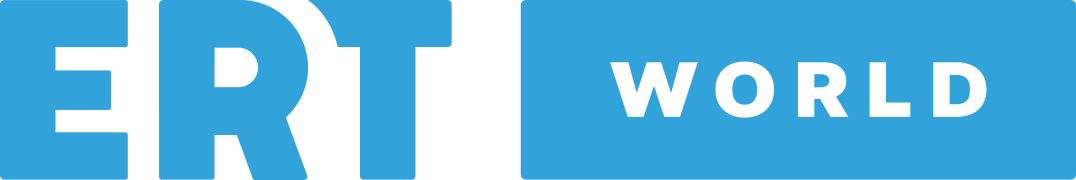 